R e s u m e’              JERRY ■ Career Objective ■ To join a company that offers an opportunity for advancement, recognizes and rewards excellent effort.Position Desired:       STOREKEEPER ■Personal Details ■Gender:		MaleHeight:			5’5”Weight: 		65kgs.Birthdate:		January 18, 1978Nationality:		FilipinoMarital Status:		MarriedLanguage Spoken:	English, Tagalog (Filipino)Religion:		Roman Catholic■ Educational Background ■Tertiary:	 	Laguna Santiago Educational Foundation Inc.	Graduated: 1997			F. Sario St. Sta. Cruz, Laguna 4009			Course: Computer ProgrammingSecondary:		Jose P. Laurel High School				Graduated: 1994			Pampanga St. Tondo, ManilaPrimary:		Melchora E. Aquino Elementary School		Graduated: 1990			Solis St. Tondo, Manila■ Employment History ■Company Name: 	   Al-Toukhi Company for Industry, Trading & Contracting	Address:		   	King Fahad St., next to Express Saudi Post                                  		P.O Box 497 Riyadh 11411Client :				Saudi Electricity Company (SCECO)Project :			Hail Power Plant Ext. IIPosition : 			STOREKEEPERFrom:		 		May 24, 2015 up to presentClient :				Saudi Electricity Company (SCECO)Project :			Najran Power Plant Ext. IVPosition:		   	STOREKEEPERFrom:		 		June 27, 2012 up to May 23, 2015 ■ Scoop of the work ■	Warehousing with database and office work.Checking and receiving materials based on the purchase order.Coordinate with the managers if there is a damage, lacking, or problem upon delivery of the items.Send reports to the warehouses manager based on a daily activity and inventory balance every end of the month.Coordinate with the site manager regarding the availability of the items to ensure the re-ordering of the materials.Issue materials and tools needed in the working site.Encoding the daily transactions in database and filing important documents.Conduct physical audit every time to ensure the availability and maintain the database record intact.Re-tracking the items with discrepancies and make necessary adjustment.Segregates, labeling, tagging and assigned location of all items received.Maintain the record of tools intact.Assign and observe the proper stocking of electrical, mechanical, chemical, hazardous or flammable materials.Implement pull-out slip with authorized signatory for withdrawal of items or tools.Implement stocking procedure LIFO/FIFO stock if necessary.Checking and prepare invoices for the materials needed to be send in other site.Maintain the minimum or maximum stocks level.Maintain the quality and quantity of materials.Collect and re-count all the materials unused and return in the warehouse for the next project.Maintain the cleanliness of the working and storage area.Operate forklift and vehicles for loading and shifting of materials in the working site.Follow all company rules and safety procedures.Preparing timesheet of workers.Company Name: 	   CenterPoint Builders Supply	Address:		   	Brgy. Binan, Pagsajan, Laguna, PhilippinesPosition:		   	AUDITOR (ASST. SUPERVISOR)From:		 		December 1997 up to June 26, 2012■ Scoop of the work ■	Inventory Controller, Auditor, MerchandisingMaintain accurate manual and computer records.Conduct random inventory for 26 branches and 4 warehouses to ensure the availability of the materials like tiles, water closets, lavatories, and others finishing materials.Monitor the proper merchandise including the prices, tags, location of the items to make sure the visibility of the items in the stores.Issue a report and notice to the branch manager to reconcile all discrepancies before submitting the final report.Planning for new merchandising strategies to promote the products.Submit report to the manager regarding availability of stocks to ensure re-ordering of items.Encoding incoming delivery and invoices in database.Maintain the minimum stocking procedure, labeling, status and quality of items.Prepare monthly report regarding fast moving, slow moving, total sales and inventory of items.Repacking and sorting of all loose items for re-selling.Coordinate with the managers regarding promotional activities.Make sure all stocks items and deliveries are in pallets or carts.Make a monitoring list of all the items production and expiration date if necessary.Designate and monitor manpower in specific skills.Company Name: 	   Mister Donut Company	Address:		   	Banawe St. Quezon City, Manila, PhilippinesPosition:		   	BAKER ASST. (DESIGNER)From:		 		August 12 up to December 27, 1997■ Scoop of the work ■	 Assisting the baker for designing and glazing of the products.Responsible for baking and designing.Maintain the cleanliness of products and working place.Maintain the cleanliness and condition of equipment and tools.Coordinate with the manager and supervisor to achieve production target.Preparing and submit report every week regarding production.Performs other related duties to the work describe therein.Sterilize all utensils and other equipment before and after the using.Assists the Chief Finisher in directing and controlling the production activities in his respective work group.■ Qualifications ■ Willing to undergo training on whatever expertise to be improve.Excellent communicate on skills.Easily catch up instruction with minimum supervision.Computer Literate.Have initiative and good sense of organization.Can work under pressure with minimum supervision.■ Special Capabilities ■Driving (truck, car, forklift)Proficient in handling computer and other office equipment.Can perform electrical job.Dear Mr. / Mrs. Manager, I’m applying for any position that currently available in your company that suit for my education, experience, and career interests.  Currently, I’m working in Al Toukhi Company for Industry, Trading and Contracting as a Storekeeper presently assigned in Hail Power Plant Extension II.  In my decade of professional experience I have already demonstrated the qualities being self-motivated, time managing, hardworking in the field of logistic, warehousing and also in the computer specialization. I am confident that I gained knowledge to perform my duties effectively and responsibly which I can use in your company. And I hope that my hands-on experience and practical knowledge in the professional field are well suited to the goals of your company. I would be very grateful if you would review my resume.You may contact my number or e-mail address, if you need further details regarding my application. I will be available at your convenience. Thank you very much and hoping for your consideration. More power and Allah bless you!Click to send CV No & get contact details of candidate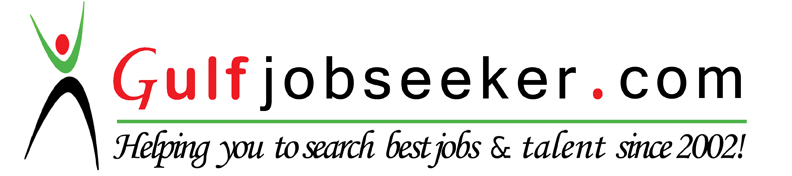 